Министерство на външните работи на Република България чрез Посолството на Република България в Скопие обявява процедура по приемане и подбор на предложения за проекти, които ще бъдат изпълнявани с безвъзмездна финансова помощ в рамките на официалната помощ за развитие на Република България с начален срок на изпълнение през 2023 година.Приоритетните области и направления за изпълнение на проекти на територията на Република Северна Македония са: 1. Цели и обхват на проектите:- Насърчаване на свързаността във всички и области, включително работа с младите хора, укрепване на добросъседските отношения, регионалната стабилност и взаимното сътрудничество, сътрудничество в областта на културата и социалната политика;- Стимулиране и подпомагане на изграждането на административния капацитет на Република Северна Македония с цел укрепване на закона и демократичното управление;- Повишаване качеството на образованието в учебните заведения на територията на страната посредством оборудването с технически средства на зали и кабинети за профилирано обучение по различни дисциплини, подобряване на сградния фонд и прилежащата инфраструктура посредством ремонтни дейности и установка на нови инсталации, ремонт на вътрешни помещения и др.;- Предоставяне на по качествено здравеопазване посредством ремонт и реконструкция на здравни заведения, както и оборудване с модерна компютърна и специализирана техника;- Подобряване условията за работа и насърчаване дейността на творчески колективи и спортни отбори в Република Северна Македония посредством оборудване със съвременни технически средства, музикални инструменти, спортни уреди, ремонт и реконструкция на сгради и др.;2.   Целеви групи:- Деца в неравностойно положение;- Социално уязвими групи;- Местно население в градовете и селата;- Държавна и местна администрация, с възможно по-голям брой от хора, за които да бъде достъпен резултатът от реализираните проекти.3.  Очаквани резултати:- Утвърждаване на доброто име и международния авторитет на Република България;- Подобряване на социално-икономическото развитие;- Подобряване на управлението;- Намаляване на бедността и повишаване на благосъстоянието;- Задълбочаване на взаимодействието между институциите на централно, регионално и местно ниво;- Повишаване качеството на образователната система;- Повишаване качеството на здравните услуги.4. Допустими стойности на проектите:4.1. Минималната допустима стойност на проект е  5 000 лв.4.2. Препоръчителната максимална стойност на проект е:за проекти, чиято основна цел е доставка на стоки и/или предоставяне на услуги - до 70 000 лв.;за проекти, чиято основна цел е извършване на ремонтни и/или строителни дейности - до 270 000 лв.4.3. Осигурено от кандидата съфинансиране на дейности по проекта ще се разглежда като предимство при оценяването, подбора и одобряването на проектите.5. Срокове за изпълнение и продължителност на проектите:5.1. Проектните предложения трябва да съдържат индикативен начален срок за изпълнение на проекта след 1 март 2023 г. и не по-късен от 30 ноември 2023 г.5.2. Изпълнението на проекта трябва да приключи не по-късно от 31 декември 2025 г. 6.  Допустими кандидати:Първостепенни и второстепенни разпоредители с бюджет – юридически лица на Република Северна Македония;Международни и местни неправителствени организации; Общини и техни обединения;Образователни, здравни и социални институции; Международни хуманитарни организации;Други;Не могат да кандидатстват за участие в предоставянето на помощ за развитие физически и юридически лица, за които са налице обстоятелства по чл. 23, ал. 3-8 от Постановление № 234 на Министерския съвет от 01.08.2011 г. за политиката на Република България на участие в международното сътрудничество за развитие. 7.   Допустими дейности и разходи по проектите: 7.1.  Разходите за изпълнение на проекта трябва да отговарят едновременно на следните условия: -  да са законосъобразни и да отговарят на принципите на отговорност, икономичност, ефикасност, ефективност и прозрачност; - да са извършени срещу необходимите разходооправдателни документи - фактури или други документи с еквивалентна доказателствена стойност;- да са в рамките на стойността на проекта;- да не са финансирани със средства по друг проект, програма или каквато и да е друга финансова схема, произлизаща от националния бюджет, бюджета на ЕС или на друг донор.7.2.  Задължителни дейности, които трябва да бъдат предвидени в проекта:- изготвяне на одитен доклад от независим финансов одитор;- дейности за осигуряване на публичност и видимост на предоставената финансова помощ, съгласно Насоките за публичност и видимост на българската помощ за развитие, на стойност от 3 до 5 % от общата стойност на проекта, но не повече от 5 хиляди лева.7.3. Примерни дейности, които могат да бъдат финансирани:- Разработване на нови или осъвременяване на съществуващи обучителни модули;- Организиране и провеждане на обучения за служителите от администрацията на страната;- Провеждане на обучения по конкретни теми в български институции за обмен на добри практики и повишаване на квалификацията на служителите от администрацията;- Организиране и провеждане на семинари, форуми, конференции;- Разработване на изследвания и стратегии;- Дейности за повишаване на информираността за правата на гражданите;- Дейности за насърчаване на мултикултурния диалог и за ограничаване на расизма, ксенофобията, словото на омраза, дискриминацията и нетърпимостта в обществото.- Дейности за подобряване на диалога между неправителствените организации и местните, регионалните и национални власти;- Доставка на оборудване и материали, предназначени за обекти държавна или общинска собственост-училища, болници , детски градини, домове за стари хора и др.;- Строителни работи за подобряване на обекти държавна или общинска собственост-училища, болници, детски градини, домове за стари хора и др.;8. Необходими документи за кандидатстване:Формуляр за кандидатстване е наличен на следната интернет страница на български език: https://www.mfa.bg/bg/3865Всички графи на формуляра следва да бъдат надлежно попълнени на български език. В случай на установяване на пропуски, които възпрепятстват оценката на проектното предложение, Посолството на Република България в Република Северна Македония може да изисква в кратки срокове допълнителна информация. Неполучаването на такава информация в определения срок се счита за основание за отхвърляне на предложението.9. Начин и срокове за приемане на проектите:Проектите се приемат единствено по електронен път на адрес: skopjeprojects@mfa.bgКрайният срок за изпращане на проектите е 30.06.2022 година.Телефон за връзка и консултации – 00389 2 3229 44410. Допълнителна информация:Кандидатите се уведомяват за резултатите от процедурата по оценяване, подбор и одобрение на проектните предложения в срок до 14 работни дни от приключване на отделните етапи на процедурата. Посолството на Република България в Република Северна Македония няма задължение да информира кандидатите за основанията за одобрение или отхвърляне на постъпилите проектни предложения. Приложение 1Постановление № 234 на Министерския съвет от 01.08.2011 г. за политиката на Република България на участие в международното сътрудничество за развитие (извадки)Чл.23(3) Не може да кандидатства за участие в предоставяне на помощ за развитие юридическо лице, което: е обявено в несъстоятелност; е в производство по ликвидация или се намира в подобна процедура съгласно националните закони и подзаконови актове; е в открито производство по несъстоятелност или е сключило извънсъдебно споразумение с кредиторите си по смисъла на чл. 740 от Търговския закон, а в случай че кандидат е чуждестранно лице - се намира в подобна процедура съгласно националните закони и подзаконови актове, включително когато неговата дейност е под разпореждане на съда, или е преустановило дейността си; е лишено от правото да упражнява определена професия или дейност съгласно законодателството на държавата, в която е извършено нарушението; има парични задължения към държавата или към община по смисъла на чл. 162, ал. 2 от Данъчно-осигурителния процесуален кодекс, установени с влязъл в сила акт на компетентен орган, освен ако е допуснато разсрочване или отсрочване на задълженията, или парични задължения, свързани с плащането на вноски за социално осигуряване или данъци съгласно правните норми на държавата, в която е установено; има наличие на непогасени частни задължения към държавата, изброени в чл. 3, ал. 7 от Закона за Националната агенция за приходите. (4) Не може да кандидатства за участие в предоставянето на помощ за развитие юридическо лице, член на чийто управителен орган: е осъждан с влязла в сила присъда за престъпление от общ характер; не е изпълнил задълженията си, свързани с плащане на вноски за социално осигуряване или плащане на данъци в съответствие с приложимото към лицето законодателство; е предоставил умишлено документи с невярно съдържание при осигуряване на информация, изискана като условие за финансиране на дейности по линия на помощта за развитие, или не е предоставил такава информация; е лишен от правото да упражнява определена професия или дейност съгласно законодателството на държавата, в която е извършено нарушението; е юридическо лице, за което е налице обстоятелство по ал. 3; има наличие на непогасени частни задължения към държавата, изброени в чл. 3, ал. 7 от Закона за Националната агенция за приходите.(6) Когато членове на управителните органи са юридически лица, изискванията на ал. 5 се отнасят до техните представители в съответните управителни органи. (7) Не могат да кандидатстват за участие в предоставянето на помощ за развитие лица: при които член на управителен или контролен орган, както и временно изпълняващ такава длъжност, включително прокурист или търговски пълномощник, е свързано лице по смисъла на § 1, т. 1 от допълнителната разпоредба на Закона за предотвратяване и установяване на конфликт на интереси с ведомството, администриращо съответния проект, или със служители на ръководна длъжност в неговата организация; които са сключили договор с лице по чл. 21 или 22 от Закона за предотвратяване и установяване на конфликт на интереси. 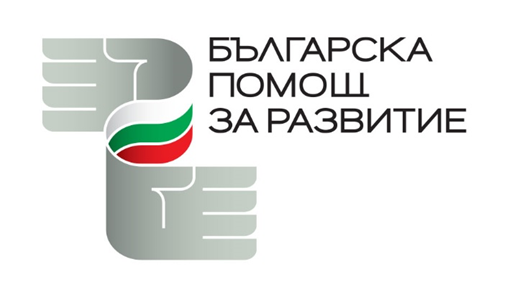 ОБЯВАза приемане на проектни предложения за предоставяне набезвъзмездна финансова помощ от страна на Република БългарияИзграждане на капацитет в подкрепа на сигурността и развитието, включително чрез подкрепа за добро управление и изграждане на гражданското общество;Опазване на културното многообразие и развитие на културно-образователно сътрудничество;Защита на правата на децата и грижа за хората с увреждания и в неравностойно положение;Повишаване качеството на образование и подобряване на училищната инфраструктура;Подкрепа за осигуряване на универсално здравно покритие и достъп до качествени здравни услуги;Действия по опазване на околната среда и борба с изменението на климата; Подпомагане развитието и обновяването на местна инфраструктура;